Please make corrections to name, address and Zip Code, if necessary.Reported by: _______________________________ Date: _________________ Phone: (______) ______ - ___________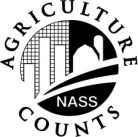 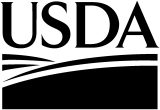 